לומדים יקרים,
עליכם לתכנן פעילות לימודית (שיעור או יחידת הוראה) המשלבת את התוצר הדיגיטלי שאותו תפתחו.הורידו מסמך זה למחשב שלכם  , ענו על כל השאלות והתייחסו לדגשים בטופס לפני תחילת העבודה. 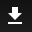 דגשים בפיתוח הפעילות הלימודיתבפיתוח התוצר שימו לב לדגשים הבאים: 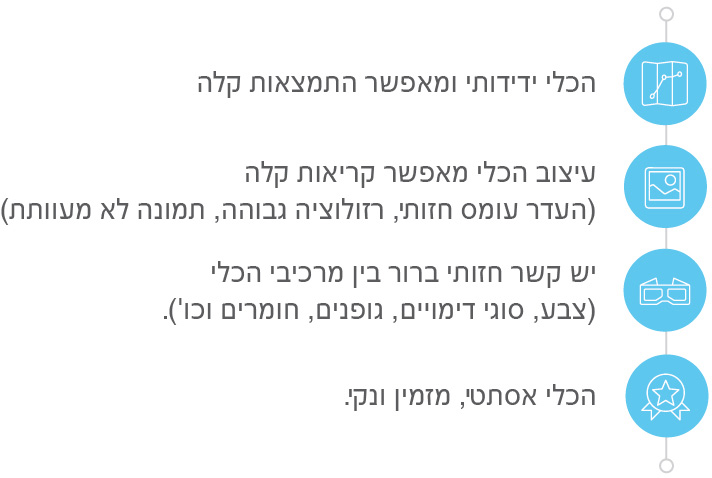 כללינושא השיעור: מקצוע/תחום דעת: שכבת גיל: א'המטרות הפדגוגיות של השיעור: הכלי הטכנולוגי בו תשתמש בשיעור: קישור לתוצר שישולב בשיעור שבניתם בכלי הטכנולוגי שבחרתם: סמנו את מרחב הלמידה, בו יתקיים השיעור:  כיתה   חדר מחשבים  מרחב חוץ כיתתי  בית פרטים טכנו פדגוגייםמלאו את הפרטים הבאים לפעילות הלימודית אותה תכננתם:פתיחה: מצגת קצרה על חיות ים באופן כלליאמצע: מחלקת את הכיתה ל4 קבוצות, כל קבוצה מקבלת נושא של חיית ים:ארנב ים, כוכב ים, דולפין, צב ים. כל 10 דקות מתחלפים בין הקבוצותדף עם מספרים- על כל תלמיד לחבר בין המספרים לכדי יצירת תמונה של החיה.קטע קריאה קצר על חיית הים שהם קיבלו- 5 משפטים לפי מספור, כל ילד קורא משפט בכל רם סרטון צפייה על חיית היםדיבור ביניהם מה המשפט הכי חשוב שקראוסיום: כל ילד בוחר לעצמו חיה אחת שאהב בתוך התמונות שחיבר, צובע אותה וכותב עליה 4 דברים שהוא זוכרעוברים בסבב וכל ילד מציג דבר אחד לכיתהשאלון מקוון על החיות שנלמדוהקלידו תיאור קצר של תוצר הלמידה הדיגיטלי: באיזה שלב על המורה להשתמש בתוצר הדיגיטלי?  לפני השיעור (כפעילות מטרימה) בתחילת השיעור במהלך השיעור כסיכום השיעורמשך הלמידה עם התוצר (עליכם לפתח תוצר שמשך השימוש בו הינו 10 דקות לפחות):כיצד על הלומד להשתמש בתוצר הלמידה?  עבודה עצמית  עבודת צוות מליאההשימוש בתוצר מאפשר למידה דיפרנציאלית   כן. כיצד?  לא  לא רלוונטי השימוש בתוצר מאפשר חשיבה מסדר גבוה  כן. כיצד?  לא  לא רלוונטי מהו תפקיד המורה בזמן הלמידה עם תוצר הלמידה הדיגיטלי?  צפייה בלבד הנחייה ועידוד לשימוש מדויק  למידה כחלק מצוות לומדים בקרה אחר אופן השימוש בתוצר הלמידה:   סינכרוני (כל הלומדים נמצאים באותו זמן על הרשת ולומדים יחד) א-סנכרוני (כל לומד נמצא במקום אחר ולומד בזמן שנוח לו)באילו אמצעים יונגש תוצר הלמידה?  מחשב נייד מחשב נייח טלפון חכם / אייפד  מקרן לוח חכם אחר בהצלחה!